Seminars / Conferences / Workshops Organized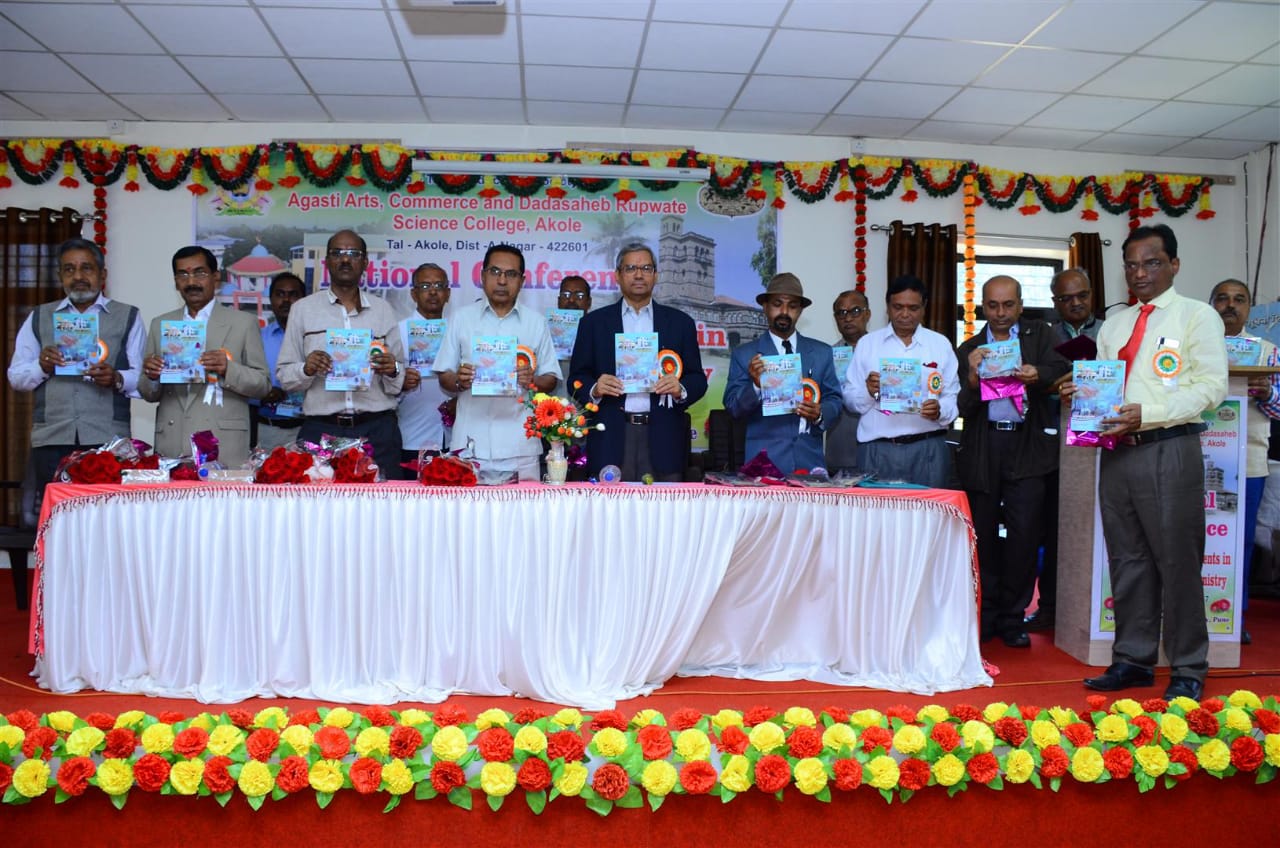 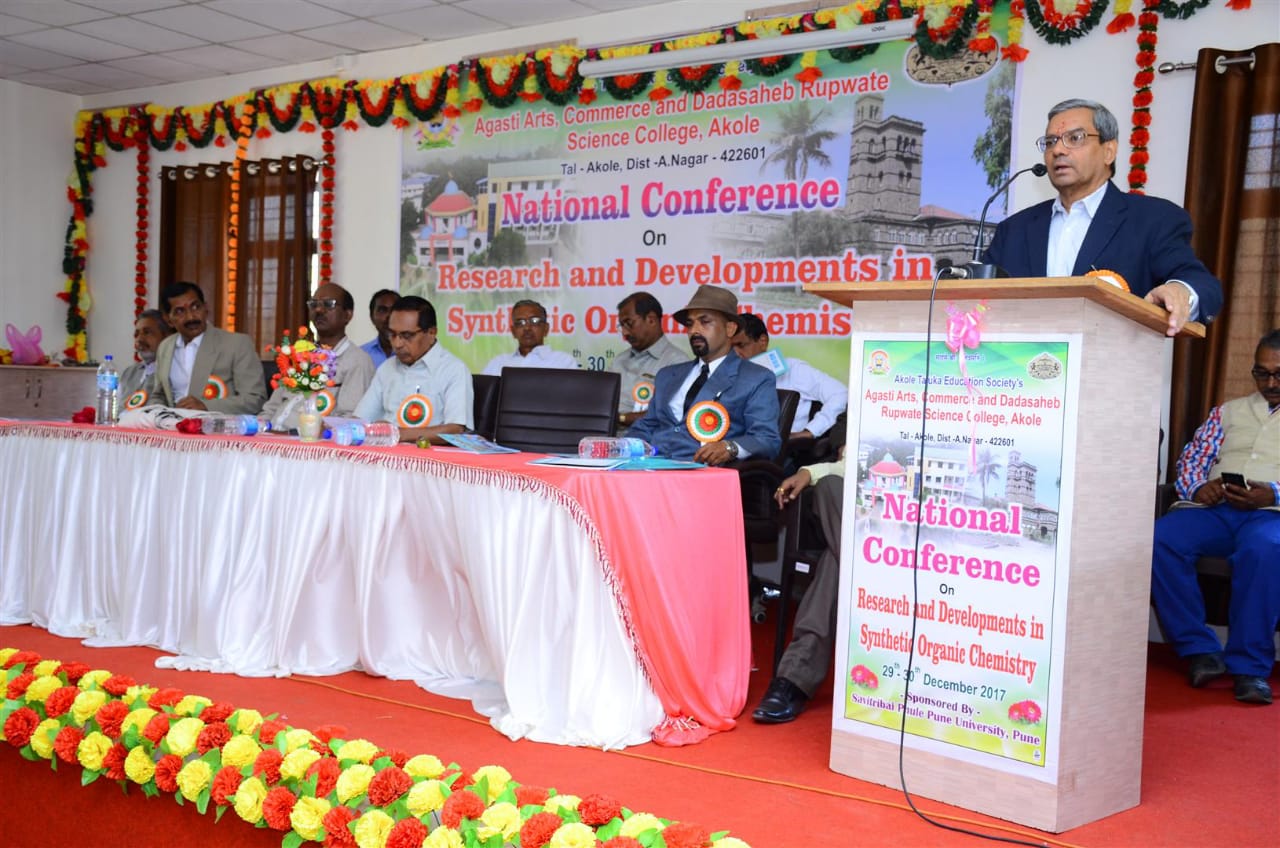 Sr. No.NameDurationLevel1Research & Developments in Synthetic Organic Chemistry(RDSOC: 2017-18)29th – 30th Dec. 2017National2Preparation Strategies for the Interview in Pharmaceutical Industries08th Oct. 2021National